SAYI	:74014388-30103-E.		                       		    Ç U B U KKONU :Meclis Toplantısı						   25.09.2020				MECLİS ÜYELERİNE    	Çubuk Belediye Meclisi 12. Dönem  10. Olağan EKİM  ayı toplantısı 5393 sayılı Belediye Kanunun 20 ve 21. Maddeleri gereğince 01.10.2020 Perşembe günü saat 18.00’de aşağıdaki gündem maddelerini görüşmek üzere Mehmet Akif ERSOY Kültür Merkezinde   toplantılarına başlayacaktır.	Toplantıya teşriflerinizi rica ederim.													    			    Av.Baki DEMİRBAŞ									         Belediye Başkanı 	GÜNDEM       :  T.C.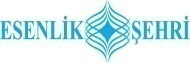 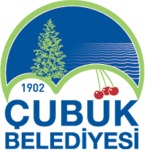 ÇUBUK BELEDİYE BAŞKANLIĞIYazı İşleri MüdürlüğüMECLİS TOPLANTI BAŞLAMA YAZISIYAYIN TARİHİ	     : 03.01.2008REVİZYON NO	     : 2REVİZYON TARİHİ : 30.07.2010FORM                                                    SAYFA NO :1/1FORM                                                    SAYFA NO :1/1Sıra Nereden GeldiğiKonusu***Açılış Yoklama Saygı Duruşu ve İstiklal MarşıGeçen Toplantı Tutanak Özetlerinin görüşülmesi1Önergelerin Alınması  2Başkanlık Yazısı2021 yılı Tarife Kararının grşl.3Başkanlık YazısıPerformans Proğramının grşl.4Plan ve Bütçe Kom.Rap.2021 yılı Mali Bütçe tasarısının grşl.5Bayındırlık ve İmar     Komisyonu RaporuAnk.Valiliğine Y. Beyazıt Mah. 5319 ada 3  Belediye hissesinin devri hk.6Bayındırlık ve İmar     Komisyonu RaporuMülkiyeti Çubuk Belediyesine ait gayrimenkulün takasının grşl7Bayındırlık ve İmar     Komisyonu Raporuİlçemiz Y.Selim mahallesi sınırları içerisinde bulunan 35 ile 52 ada ve içerisinde bulunan parsellere ait, 1/1000 ölçekli uygulama imar planı değişikliği yapılması hk.8Sağlık Çevre Kom.Rp.Covid -19 pandemi sürecinde vatandaşlarımızın evde daha fazla vakit geçirmeleri için ne gibi çalışma yapılabilir arşt.9Sağlık Çevre Kom.Rp.Esenboğa mah. bulunan marketçi esnaflarımızın atık toplama kutusu konusunda talebi değl.10Gençlik, Eğitim ve Spor Komisyonu RaporuCovid-19 pandemi sürecinde gençlerimizin okullarda pandemi eğitimi ile bilinçlendirilmesi hk. 11Kültür ve Turizm Komisyon Raporuİlçemizde bulunan Çubuk abat parkının ilçemiz kültür ve turizmine ne tür katkıları olabilir konusunun arşt.12Esnaf sanatkarlar ve Tüketiciyi Koruma Kom.Rap.İlçemizde faaliyet gösteren pastane ve kafe-bistro salonlarının sorunlarının arşt. 13Sosyal İşler Yaşlılar ve Engelliler Kom. Rapr.İlçemizde yaşayan yaşlılarımız için Belediyemiz olarak neler yapılabilir değerlendirilmesi hk.14İnsan Hakları ve Halkla İlişkiler Kom.Rp.29 Ekim- 4 Kasım tarihleri arasında Kızılay Haftası hk.15Tarım Hayvancılık –ARGE  Komisyonu Raporuİlçemizde faaliyet gösteren Hayvan Pazarının sorunlarının arşt hk.16Emlak İstimlâk Altyapı Yeni Yerleşimler Kom.Rpr.İlçemiz Barbaros Mahallesi Meşale Sokak’ta yaşayan vatandaşlarımızın alt yapı sorunlarının araştırılması hk.